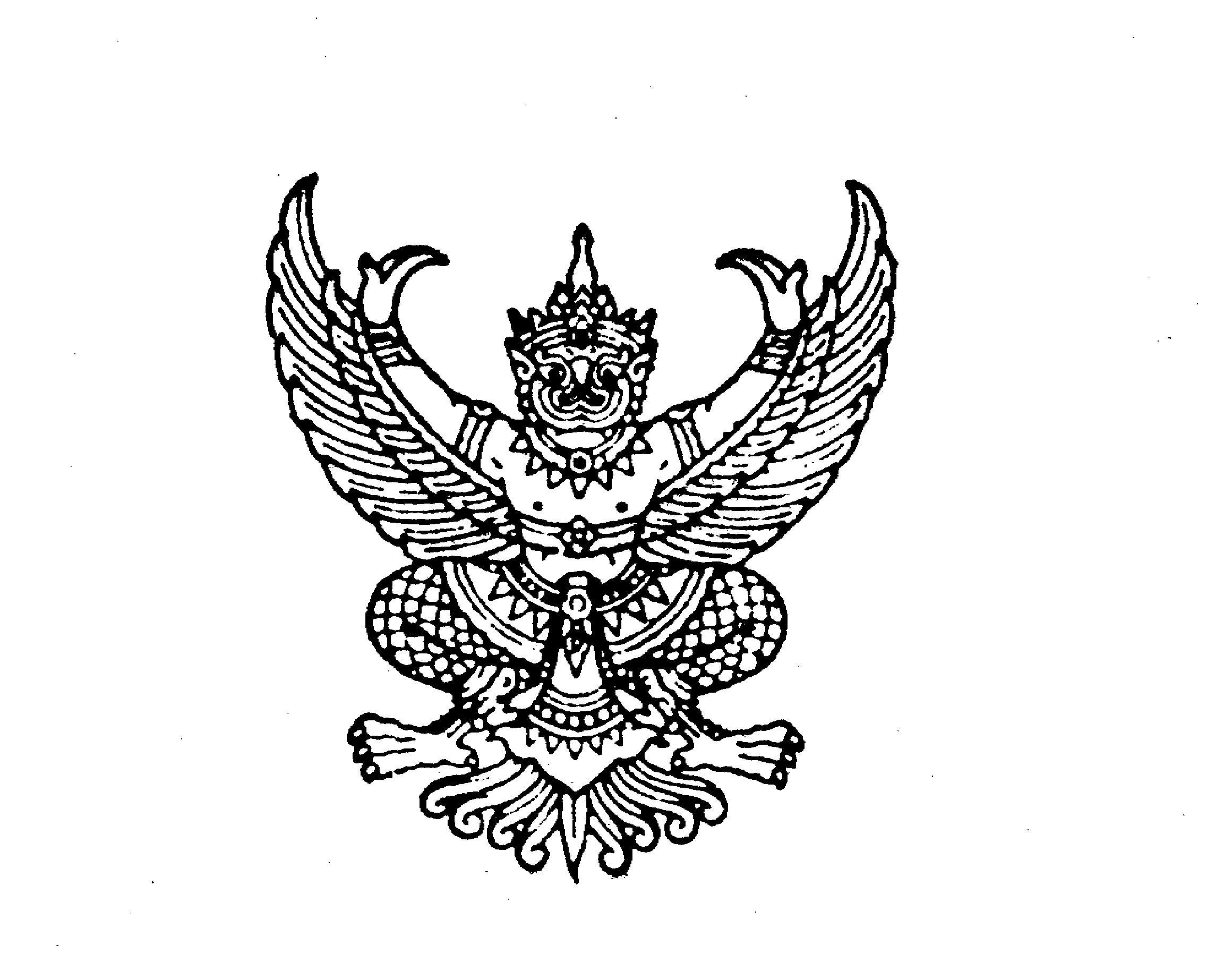 ที่ มท ๐๘๐๘.๒/						                    กรมส่งเสริมการปกครองท้องถิ่น							          ถนนนครราชสีมา เขตดุสิต กทม. ๑๐๓๐๐					                 มกราคม  2562เรื่อง  การโอนจัดสรรงบประมาณรายจ่ายประจำปีงบประมาณ พ.ศ. 2562 งบเงินอุดหนุน เงินอุดหนุนทั่วไป 	เงินอุดหนุนสำหรับการจัดการศึกษาภาคบังคับ (ค่าบำเหน็จ บำนาญ) ไตรมาสที่ 2 (เดือนมกราคม - 	มีนาคม 2562)เรียน  ผู้ว่าราชการจังหวัด	อ้างถึง	1. หนังสือกระทรวงมหาดไทย ด่วนมาก ที่ มท 0808.2/ว 3028 ลงวันที่ 6 มิถุนายน 2561	2. หนังสือกรมส่งเสริมการปกครองท้องถิ่น ที่ มท 0808.5/ว 170 ลงวันที่ 15 มกราคม 2562สิ่งที่ส่งมาด้วย  แบบรายละเอียดประกอบการโอนจัดสรรงบประมาณ จำนวน ๑ ชุด			ตามที่กระทรวงมหาดไทยได้ซักซ้อมแนวทางการจัดทำงบประมาณรายจ่ายประจำปีงบประมาณ พ.ศ. 2562 และกรมส่งเสริมการปกครองท้องถิ่นได้แจ้งการจัดสรรงบประมาณเงินอุดหนุนทั่วไป เงินอุดหนุนสำหรับการจัดการศึกษาภาคบังคับ (ค่าบำเหน็จ บำนาญ) ไตรมาสที่ 2 (เดือนมกราคม - มีนาคม 2562) พร้อมแนวทางการใช้จ่ายเงินดังกล่าวมายังจังหวัดเพื่อทราบและถือปฏิบัติแล้ว นั้น                	กรมส่งเสริมการปกครองท้องถิ่นได้โอนจัดสรรงบประมาณรายจ่ายประจำปีงบประมาณ พ.ศ. ๒๕62 แผนงานบูรณาการส่งเสริมการกระจายอำนาจให้แก่องค์กรปกครองส่วนท้องถิ่น ผลผลิตจัดสรรเงินอุดหนุนให้แก่องค์กรปกครองส่วนท้องถิ่น งบเงินอุดหนุน เงินอุดหนุนทั่วไป เงินอุดหนุนสำหรับการจัดการ ศึกษาภาคบังคับ (ค่าบำเหน็จ บำนาญ) ไตรมาสที่ 2 (เดือนมกราคม - มีนาคม 2562) รหัสงบประมาณ 1500858002500002 แหล่งของเงิน 6211410 รหัสกิจกรรมหลัก 15008XXXXN2211 รายละเอียดปรากฏตามสิ่งที่ส่งมาด้วย โดยโอนเงินผ่านทางระบบ e-LAAS เชื่อมโยงเข้าสู่ระบบ GFMIS เข้าบัญชีองค์กรปกครองส่วนท้องถิ่น และให้จังหวัดแจ้งการจัดสรรงบประมาณให้องค์กรปกครองส่วนท้องถิ่นทราบ โดยให้ถือปฏิบัติตามหนังสือที่อ้างถึง 	จึงเรียนมาเพื่อโปรดพิจารณาดำเนินการต่อไป					          ขอแสดงความนับถือ					       (นายสันติธร  ยิ้มละมัย)					   รองอธิบดี ปฏิบัติราชการแทน                   อธิบดีกรมส่งเสริมการปกครองท้องถิ่นสำนักบริหารการคลังท้องถิ่น ส่วนการจัดสรรเงินอุดหนุนและพัฒนาระบบงบประมาณโทร./โทรสาร ๐-๒๒๔๑-๙๐๔0, 0-2241-904๓, ๐-๒๒๔๑-๙๐๐๐ ต่อ ๑๕40ผู้ประสานงาน นางนิโลบล พาณิชย์ 08 4685 6856